Česká kuželkářská asociaceSportovně technická komise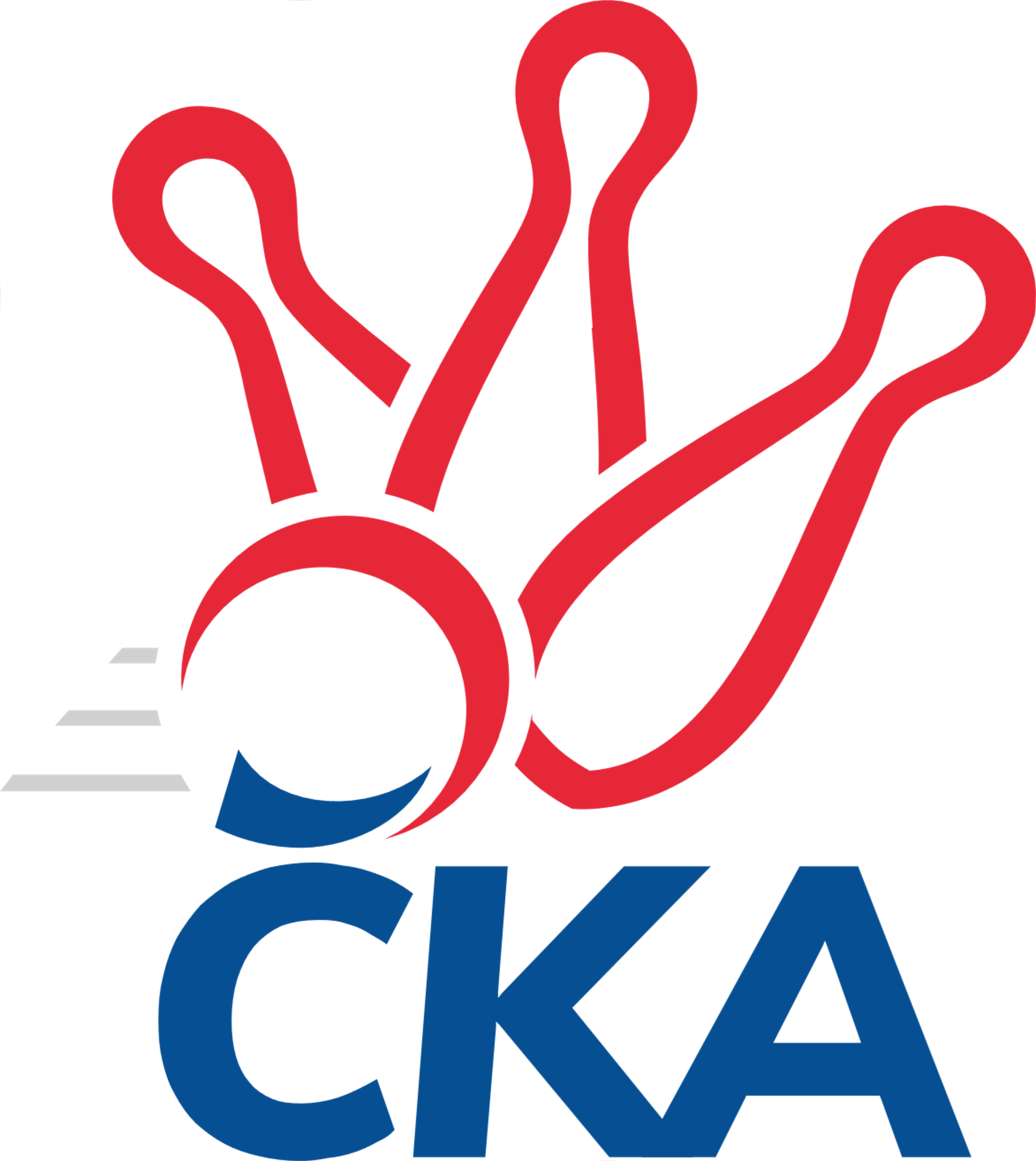 Rozlosování a adresář1. KLD D2021/2022ADRESÁŘ DRUŽSTEVROZLOSOVÁNÍ ZÁKLADNÍ ČÁSTIPodzimní část 
 1. kolo	Rozhodčí26.09.2021	ne	10:00	1-4	TJ Sokol Vracov 	–	KK Orel Ivančice 	Jan Tužil26.09.2021	ne	10:00	1-4	KK Zábřeh 	–	KC Zlín 	Soňa Keprtová26.09.2021	ne	10:00	1-4	TJ Valašské Meziříčí 	–	TJ Sokol Luhačovice 	Jaroslav Zajíček 
 2. kolo	Rozhodčí03.10.2021	ne	10:00	1-4	KC Zlín 	–	TJ Valašské Meziříčí 	Karel Skoumal03.10.2021	ne	10:00	1-4	KK Orel Ivančice 	–	TJ Sokol Luhačovice 	Michal Hrdlička03.10.2021	ne	10:00	1-4	TJ Sokol Vracov 	–	KK Zábřeh 	Jan Tužil 
 3. kolo	Rozhodčí17.10.2021	ne	10:00	1-4	TJ Sokol Luhačovice 	–	KC Zlín 	Zdenka Svobodová17.10.2021	ne	10:00	1-4	TJ Valašské Meziříčí 	–	TJ Sokol Vracov 	Jaroslav Zajíček17.10.2021	ne	10:00	1-4	KK Zábřeh 	–	KK Orel Ivančice 	Luděk Keprt 
 4. kolo	Rozhodčí07.11.2021	ne	10:00	1-4	KK Zábřeh 	–	TJ Valašské Meziříčí 	Luděk Keprt07.11.2021	ne	10:00	1-4	TJ Sokol Vracov 	–	TJ Sokol Luhačovice 	Jan Tužil07.11.2021	ne	10:00	1-4	KK Orel Ivančice 	–	KC Zlín 	Michal Hrdlička 
 5. kolo	Rozhodčí14.11.2021	ne	10:00	1-4	TJ Sokol Luhačovice 	–	KK Zábřeh 	Zdenka Svobodová14.11.2021	ne	10:00	1-4	TJ Valašské Meziříčí 	–	KK Orel Ivančice 	Jaroslav Zajíček14.11.2021	ne	10:00	1-4	KC Zlín 	–	TJ Sokol Vracov 	Karel Skoumal 
 6. kolo	Rozhodčí21.11.2021	ne	10:00	1-4	KK Orel Ivančice 	–	TJ Sokol Vracov 	Michal Hrdlička21.11.2021	ne	10:00	1-4	KC Zlín 	–	KK Zábřeh 	Karel Skoumal21.11.2021	ne	10:00	1-4	TJ Sokol Luhačovice 	–	TJ Valašské Meziříčí 	Ludmila Pančochová 
Jarní část
 7. kolo	Rozhodčí23.01.2022	ne	10:00	1-4	TJ Valašské Meziříčí 	–	KC Zlín 	Jaroslav Zajíček23.01.2022	ne	10:00	1-4	TJ Sokol Luhačovice 	–	KK Orel Ivančice 	Zdenka Svobodová23.01.2022	ne	10:00	1-4	KK Zábřeh 	–	TJ Sokol Vracov 	Luděk Keprt 
 8. kolo	Rozhodčí13.02.2022	ne	10:00	1-4	KC Zlín 	–	TJ Sokol Luhačovice 	Karel Skoumal13.02.2022	ne	10:00	1-4	TJ Sokol Vracov 	–	TJ Valašské Meziříčí 	Jan Tužil13.02.2022	ne	10:00	1-4	KK Orel Ivančice 	–	KK Zábřeh 	Michal Hrdlička 
 9. kolo	Rozhodčí20.02.2022	ne	10:00	1-4	TJ Valašské Meziříčí 	–	KK Zábřeh 	Jaroslav Zajíček20.02.2022	ne	10:00	1-4	TJ Sokol Luhačovice 	–	TJ Sokol Vracov 	Ludmila Pančochová20.02.2022	ne	10:00	1-4	KC Zlín 	–	KK Orel Ivančice 	Karel Skoumal 
 10. kolo	Rozhodčí27.02.2022	ne	10:00	1-4	KK Zábřeh 	–	TJ Sokol Luhačovice 	Soňa Keprtová27.02.2022	ne	10:00	1-4	KK Orel Ivančice 	–	TJ Valašské Meziříčí 	Michal Hrdlička27.02.2022	ne	10:00	1-4	TJ Sokol Vracov 	–	KC Zlín 	Jan TužilTJ Sokol Luhačovice SH Radostova Hradisko 1029 763 26 Luhačovicevedoucí družstva 👤  Petr Kudláček   603 507 711   kudlacekp@seznam.czorganizační pracovník 👤  Vlastimil Červenka   602 514 434   vlast.cervenka@volny.czTJ Sokol Vracov Kuželna TJ Sokol Vracov náměstí Míru 48 696 42 Vracovvedoucí družstva 👤  Pavel Polanský   604 271 238   polansky.vracov@seznam.czorganizační pracovník 👤  Pavel Polanský   604 271 238   polansky.vracov@seznam.czKC Zlín Kuželna KC Zlín Tyršovo nábřeží 71 760 01 Zlínvedoucí družstva 👤  Jaroslava Matějíčková   737 623 107   jarka.kolarikova@seznam.czorganizační pracovník 👤  Miroslav Polášek   607 523 219   kuzelkyzlin@seznam.czTJ Valašské Meziříčí Kuželna TJ Valašské Meziříčí Kouty 325 757 01 Valašské Meziříčívedoucí družstva 👤  Jan Výrek   732 840 054   jenda.vyrek@seznam.czorganizační pracovník 👤  Jan Výrek   732 840 054   jenda.vyrek@seznam.czKK Zábřeh Kuželna Zábřeh Třešňová 4 789 01 Zábřehvedoucí družstva 👤  Martin Sitta   724 421 916   msitta@email.czorganizační pracovník 👤  Olga Ollingerová   732 877 209   ola.olli@seznam.czKK Orel Ivančice Kuželna Orel Ivančice Chřestová 22 664 91 Ivančicevedoucí družstva 👤  František Zemek   605 142 378   frantisek.zemek@volny.czorganizační pracovník 👤  Martin Bublák   605 161 108   xbublakm@seznam.cz